Tvättstugeregler	Tider bokas genom man skriver upp namn och lägenhetsnummer. Se lista.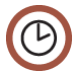 	Använd gärna miljömärkt tvättmedel. Överdosera ej.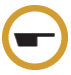 	Tvättpåse måste användas vid tvätt av bygel-BH.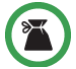 	Torka av tvättmaskinerna och rengör dem från överblivet tvättmedel samt rengör filtren i torktumlaren från ludd och smuts. Städa efter dig i både tvättstuga och torkrum, ställ tillbaka städredskapen efteråt. Ta med tomma kartonger och flaskor efter dig!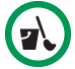 	Efter avslutad tvättid se till att alla fönster är stängda och ljusen släckta.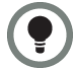 	Rökning är förbjuden.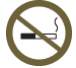 	Barn får bara vistas i tvättstugan i vuxens sällskap.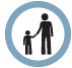 	Mattor får INTE tvättas här.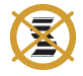 	Att tvätta åt andra som inte bor i föreningen är förbjudet. Överträdelse medför avstängning från tvättstugan.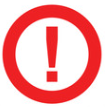 	Vid fel kontakta felanmälan, 070-497 56 47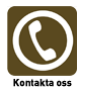 